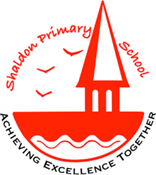      NAME:  ----------------------------------                 DATE:     --------------1.2 x 10 =12.9 x 2 =2.2 x 2 =13.9 x 5 =3.4 x 5 =14.3 x 4 =4.7 x 2 =15.9 x 10 =5.7 x 5 =16.3 x 5 =6.4 x 2 =17.5 x 4 =7.3 x 10 =18.10 x 2 =8.6 x 2 =19.3 x 2 =9.8 x 5 =20.6 x 5 =10.7 x 10 =21.10 x 6 =11.5 x 3 =22.2 x 5 =